Anmeldelsesnummer/ Reference Number
(Udfyldes ikke af anmelder/(not to be filled in by the applicant)TEKNISK SPØRGESKEMA / TECHNICAL QUESTIONNAIRE
Foderroer og roer til energi / Fodder beets and beets for energy productionTEKNISK SPØRGESKEMA / TECHNICAL QUESTIONNAIRE
Foderroer og roer til energi / Fodder beets and beets for energy productionTil udfyldelse i forbindelse med anmeldelse til Dansk Sortslisteoptagelse og/eller Plantenyhedsbeskyttelse 
To be completed in connection with an application forDanish  National Listing and/or Plant Breeders’ RightsTil udfyldelse i forbindelse med anmeldelse til Dansk Sortslisteoptagelse og/eller Plantenyhedsbeskyttelse 
To be completed in connection with an application forDanish  National Listing and/or Plant Breeders’ Rights1.Anmelder (navn og adresse) / Applicant (name and address)Anmelder (navn og adresse) / Applicant (name and address)2.Anmeldt navneforslag og/eller forædlerbetegnelse / Proposed denomination and/or breeder’s referenceAnmeldt navneforslag og/eller forædlerbetegnelse / Proposed denomination and/or breeder’s reference3.Information om sortens oprindelse, vedligeholdelse, formering og anvendelse /Information on origin, maintenance, reproduction and use of the varietyInformation om sortens oprindelse, vedligeholdelse, formering og anvendelse /Information on origin, maintenance, reproduction and use of the varietyForædlingsmetode/ Anfør antal kromosoner på han steril-linie og pollinator (fx 2xMS * 2xpollinator) /Breeding Method: Please indicate number of chromosomes of male sterile line and pollinator (e.g 2xMS * 2xpollinator):	     

Sortens anvendelse /use of the variety:Foderroe / Fodder Beets	Roer til energi / Beets for energy production	
Andet/other:	     Forædlingsmetode/ Anfør antal kromosoner på han steril-linie og pollinator (fx 2xMS * 2xpollinator) /Breeding Method: Please indicate number of chromosomes of male sterile line and pollinator (e.g 2xMS * 2xpollinator):	     

Sortens anvendelse /use of the variety:Foderroe / Fodder Beets	Roer til energi / Beets for energy production	
Andet/other:	     4.Anfør sortens morfologiske egenskaber (nummer i parentes refererer til egenskaben i UPOV’s SES afprøvningsprotokol TG/150/3); afkryds eller angiv venligst kandidatsortens morfologiske udtryk, der svarer bedst til de givne muligheder). Egenskaber markeret med G anvendes som grupperingsegenskaber i SES afprævningen. 
Characteristics of the Candidate Variety to be given (the number in brackets refers to the corresponding characteristic in the UPOV Technical DUS Protocol TG/150/3); please mark or state the expression which corresponds best. Characteristics marked with G are used as grouping characteristice.Anfør sortens morfologiske egenskaber (nummer i parentes refererer til egenskaben i UPOV’s SES afprøvningsprotokol TG/150/3); afkryds eller angiv venligst kandidatsortens morfologiske udtryk, der svarer bedst til de givne muligheder). Egenskaber markeret med G anvendes som grupperingsegenskaber i SES afprævningen. 
Characteristics of the Candidate Variety to be given (the number in brackets refers to the corresponding characteristic in the UPOV Technical DUS Protocol TG/150/3); please mark or state the expression which corresponds best. Characteristics marked with G are used as grouping characteristice.Anfør sortens morfologiske egenskaber (nummer i parentes refererer til egenskaben i UPOV’s SES afprøvningsprotokol TG/150/3); afkryds eller angiv venligst kandidatsortens morfologiske udtryk, der svarer bedst til de givne muligheder). Egenskaber markeret med G anvendes som grupperingsegenskaber i SES afprævningen. 
Characteristics of the Candidate Variety to be given (the number in brackets refers to the corresponding characteristic in the UPOV Technical DUS Protocol TG/150/3); please mark or state the expression which corresponds best. Characteristics marked with G are used as grouping characteristice.Anfør sortens morfologiske egenskaber (nummer i parentes refererer til egenskaben i UPOV’s SES afprøvningsprotokol TG/150/3); afkryds eller angiv venligst kandidatsortens morfologiske udtryk, der svarer bedst til de givne muligheder). Egenskaber markeret med G anvendes som grupperingsegenskaber i SES afprævningen. 
Characteristics of the Candidate Variety to be given (the number in brackets refers to the corresponding characteristic in the UPOV Technical DUS Protocol TG/150/3); please mark or state the expression which corresponds best. Characteristics marked with G are used as grouping characteristice.Anfør sortens morfologiske egenskaber (nummer i parentes refererer til egenskaben i UPOV’s SES afprøvningsprotokol TG/150/3); afkryds eller angiv venligst kandidatsortens morfologiske udtryk, der svarer bedst til de givne muligheder). Egenskaber markeret med G anvendes som grupperingsegenskaber i SES afprævningen. 
Characteristics of the Candidate Variety to be given (the number in brackets refers to the corresponding characteristic in the UPOV Technical DUS Protocol TG/150/3); please mark or state the expression which corresponds best. Characteristics marked with G are used as grouping characteristice.EgenskabCharacteristicsStadieStageUdtrykExpressionEksempel sorterExample VarietiesNotes4.1
(1)
GGerminitetGerminity00monogerm / monogermmultigerm / multigerm1 2 4.2
(2)
GPloidiPloidy00diploid / diploidtriploid / triploidtetraploid / tetraploidpolyploid / polyploid2 3 4 5 4.3
(17)Roe: højde over jordRoot: height above ground 
49lav / lowlav til middel / low to mediummiddel / mediummiddel til høj / medium to highhøj / highangiv nærmest lignende sort / most similar variety:1 3 5 7 9 4.4
(14)RodlængdeRoot: length 
49kort / shortkort til middel / short to mediummiddel / mediummiddel til lang / medium to long lang / longangiv nærmest lignende sort / most similar variety:1 3 5 7 9 4.5
(19)GFarve under jordenRoot: colour below ground
49hvid / whitehvid til gul / white to yellowgul /yellowgul-orange / yellow to orangeorange / orangeorange-rød / orange-redrød / redlys pink / light pinkpink / pinkrød violet / red purpleangiv nærmest lignende sort / most similar variety:1 2 3 4 5 6 7 8 9 10 EgenskabCharacteristicsEgenskabCharacteristicsStadieStageUdtrykExpressionUdtrykExpressionUdtrykExpressionEksempel sorterExample VarietiesNotesNotesNotes4.6
(20)Roe: tørstofindholdRoot: dry matter content 
Roe: tørstofindholdRoot: dry matter content 
55lav / lowlav til middel / low to mediummiddel / mediummiddel til høj / medium to highhøj / highangiv nærmest lignende sort / most similar variety:lav / lowlav til middel / low to mediummiddel / mediummiddel til høj / medium to highhøj / highangiv nærmest lignende sort / most similar variety:lav / lowlav til middel / low to mediummiddel / mediummiddel til høj / medium to highhøj / highangiv nærmest lignende sort / most similar variety:1 3 5 7 9 1 3 5 7 9 1 3 5 7 9 5.Lignende sorter og forskelle, hvorved kandidatsorten adskiller sig fra disse / Similar varieties and differences from these varietiesLignende sorter og forskelle, hvorved kandidatsorten adskiller sig fra disse / Similar varieties and differences from these varietiesLignende sorter og forskelle, hvorved kandidatsorten adskiller sig fra disse / Similar varieties and differences from these varietiesLignende sorter og forskelle, hvorved kandidatsorten adskiller sig fra disse / Similar varieties and differences from these varietiesLignende sorter og forskelle, hvorved kandidatsorten adskiller sig fra disse / Similar varieties and differences from these varietiesLignende sorter og forskelle, hvorved kandidatsorten adskiller sig fra disse / Similar varieties and differences from these varietiesLignende sorter og forskelle, hvorved kandidatsorten adskiller sig fra disse / Similar varieties and differences from these varietiesLignende sorter og forskelle, hvorved kandidatsorten adskiller sig fra disse / Similar varieties and differences from these varietiesLignende sorter og forskelle, hvorved kandidatsorten adskiller sig fra disse / Similar varieties and differences from these varietiesSortsnavn for lignende sort
Denomination of similar varietyEgenskab hvorved den lignende sort adskiller sig 1)Characteristic in which the similar variety is different 1)Egenskab hvorved den lignende sort adskiller sig 1)Characteristic in which the similar variety is different 1)Egenskab hvorved den lignende sort adskiller sig 1)Characteristic in which the similar variety is different 1)Udtryk af egenskab for den lignende sortState of expression of similar varietyUdtryk af egenskab for kandidatsortenState of expression of candidate varetyUdtryk af egenskab for kandidatsortenState of expression of candidate varetyUdtryk af egenskab for kandidatsortenState of expression of candidate varetyUdtryk af egenskab for kandidatsortenState of expression of candidate varety1)I tilfælde af at begge sorter har samme udtryk af egenskaben, anføres den reelle forskel (fx cm, dage etc)/ In the case of identical states of expression of both varieties, please indicate the size of the difference in physical units (eg cm, days etc)I tilfælde af at begge sorter har samme udtryk af egenskaben, anføres den reelle forskel (fx cm, dage etc)/ In the case of identical states of expression of both varieties, please indicate the size of the difference in physical units (eg cm, days etc)I tilfælde af at begge sorter har samme udtryk af egenskaben, anføres den reelle forskel (fx cm, dage etc)/ In the case of identical states of expression of both varieties, please indicate the size of the difference in physical units (eg cm, days etc)I tilfælde af at begge sorter har samme udtryk af egenskaben, anføres den reelle forskel (fx cm, dage etc)/ In the case of identical states of expression of both varieties, please indicate the size of the difference in physical units (eg cm, days etc)I tilfælde af at begge sorter har samme udtryk af egenskaben, anføres den reelle forskel (fx cm, dage etc)/ In the case of identical states of expression of both varieties, please indicate the size of the difference in physical units (eg cm, days etc)I tilfælde af at begge sorter har samme udtryk af egenskaben, anføres den reelle forskel (fx cm, dage etc)/ In the case of identical states of expression of both varieties, please indicate the size of the difference in physical units (eg cm, days etc)I tilfælde af at begge sorter har samme udtryk af egenskaben, anføres den reelle forskel (fx cm, dage etc)/ In the case of identical states of expression of both varieties, please indicate the size of the difference in physical units (eg cm, days etc)I tilfælde af at begge sorter har samme udtryk af egenskaben, anføres den reelle forskel (fx cm, dage etc)/ In the case of identical states of expression of both varieties, please indicate the size of the difference in physical units (eg cm, days etc)I tilfælde af at begge sorter har samme udtryk af egenskaben, anføres den reelle forskel (fx cm, dage etc)/ In the case of identical states of expression of both varieties, please indicate the size of the difference in physical units (eg cm, days etc)6.GMOGMOGMOGMOGMOGMOGMOGMOGMOEr sorten genetisk modificeret (GM) eller nedstammer sorten fra en genetisk modificeret sort, der er underlagt GM-regulering, jævnfør EU-direktiv 2001/18/EF, bilag 1 A, del 1 og i medfør af EU-domstolens afgørelse (C-518/16) af 25. juli 2018?Is the variety genetically modified (GM) or does the variety descend from a genetically modified variety, subject to GM-regulation, according to 2001/18/EC, annex 1 A, part 1 and the European Court of Justice decision (C-518/16) of July 25th, 2018?Er sorten genetisk modificeret (GM) eller nedstammer sorten fra en genetisk modificeret sort, der er underlagt GM-regulering, jævnfør EU-direktiv 2001/18/EF, bilag 1 A, del 1 og i medfør af EU-domstolens afgørelse (C-518/16) af 25. juli 2018?Is the variety genetically modified (GM) or does the variety descend from a genetically modified variety, subject to GM-regulation, according to 2001/18/EC, annex 1 A, part 1 and the European Court of Justice decision (C-518/16) of July 25th, 2018?Er sorten genetisk modificeret (GM) eller nedstammer sorten fra en genetisk modificeret sort, der er underlagt GM-regulering, jævnfør EU-direktiv 2001/18/EF, bilag 1 A, del 1 og i medfør af EU-domstolens afgørelse (C-518/16) af 25. juli 2018?Is the variety genetically modified (GM) or does the variety descend from a genetically modified variety, subject to GM-regulation, according to 2001/18/EC, annex 1 A, part 1 and the European Court of Justice decision (C-518/16) of July 25th, 2018?Er sorten genetisk modificeret (GM) eller nedstammer sorten fra en genetisk modificeret sort, der er underlagt GM-regulering, jævnfør EU-direktiv 2001/18/EF, bilag 1 A, del 1 og i medfør af EU-domstolens afgørelse (C-518/16) af 25. juli 2018?Is the variety genetically modified (GM) or does the variety descend from a genetically modified variety, subject to GM-regulation, according to 2001/18/EC, annex 1 A, part 1 and the European Court of Justice decision (C-518/16) of July 25th, 2018?Er sorten genetisk modificeret (GM) eller nedstammer sorten fra en genetisk modificeret sort, der er underlagt GM-regulering, jævnfør EU-direktiv 2001/18/EF, bilag 1 A, del 1 og i medfør af EU-domstolens afgørelse (C-518/16) af 25. juli 2018?Is the variety genetically modified (GM) or does the variety descend from a genetically modified variety, subject to GM-regulation, according to 2001/18/EC, annex 1 A, part 1 and the European Court of Justice decision (C-518/16) of July 25th, 2018?Er sorten genetisk modificeret (GM) eller nedstammer sorten fra en genetisk modificeret sort, der er underlagt GM-regulering, jævnfør EU-direktiv 2001/18/EF, bilag 1 A, del 1 og i medfør af EU-domstolens afgørelse (C-518/16) af 25. juli 2018?Is the variety genetically modified (GM) or does the variety descend from a genetically modified variety, subject to GM-regulation, according to 2001/18/EC, annex 1 A, part 1 and the European Court of Justice decision (C-518/16) of July 25th, 2018?Er sorten genetisk modificeret (GM) eller nedstammer sorten fra en genetisk modificeret sort, der er underlagt GM-regulering, jævnfør EU-direktiv 2001/18/EF, bilag 1 A, del 1 og i medfør af EU-domstolens afgørelse (C-518/16) af 25. juli 2018?Is the variety genetically modified (GM) or does the variety descend from a genetically modified variety, subject to GM-regulation, according to 2001/18/EC, annex 1 A, part 1 and the European Court of Justice decision (C-518/16) of July 25th, 2018?Er sorten genetisk modificeret (GM) eller nedstammer sorten fra en genetisk modificeret sort, der er underlagt GM-regulering, jævnfør EU-direktiv 2001/18/EF, bilag 1 A, del 1 og i medfør af EU-domstolens afgørelse (C-518/16) af 25. juli 2018?Is the variety genetically modified (GM) or does the variety descend from a genetically modified variety, subject to GM-regulation, according to 2001/18/EC, annex 1 A, part 1 and the European Court of Justice decision (C-518/16) of July 25th, 2018?Er sorten genetisk modificeret (GM) eller nedstammer sorten fra en genetisk modificeret sort, der er underlagt GM-regulering, jævnfør EU-direktiv 2001/18/EF, bilag 1 A, del 1 og i medfør af EU-domstolens afgørelse (C-518/16) af 25. juli 2018?Is the variety genetically modified (GM) or does the variety descend from a genetically modified variety, subject to GM-regulation, according to 2001/18/EC, annex 1 A, part 1 and the European Court of Justice decision (C-518/16) of July 25th, 2018?	Ja/Yes 	Ja/Yes 	Ja/Yes 	Ja/Yes 	Ja/Yes 	Ja/Yes 	Ja/Yes 	Ja/Yes 	Nej/No	Nej/No	Nej/No	Nej/No	Nej/No	Nej/No	Nej/No	Nej/NoHvis svaret er positivt, bekræft venligst / If the answer is in the affirmatives, please state:Hvis svaret er positivt, bekræft venligst / If the answer is in the affirmatives, please state:Hvis svaret er positivt, bekræft venligst / If the answer is in the affirmatives, please state:Hvis svaret er positivt, bekræft venligst / If the answer is in the affirmatives, please state:Hvis svaret er positivt, bekræft venligst / If the answer is in the affirmatives, please state:Hvis svaret er positivt, bekræft venligst / If the answer is in the affirmatives, please state:Hvis svaret er positivt, bekræft venligst / If the answer is in the affirmatives, please state:Hvis svaret er positivt, bekræft venligst / If the answer is in the affirmatives, please state:Hvis svaret er positivt, bekræft venligst / If the answer is in the affirmatives, please state:	Godkendt til forsøgsudsætning / Approval of experimental release	Godkendt til forsøgsudsætning / Approval of experimental release	Godkendt til forsøgsudsætning / Approval of experimental release	Godkendt til forsøgsudsætning / Approval of experimental release	Godkendt til forsøgsudsætning / Approval of experimental release	Godkendt til forsøgsudsætning / Approval of experimental release	Godkendt til forsøgsudsætning / Approval of experimental release	Godkendt til forsøgsudsætning / Approval of experimental release	Godkendt til markedsføring / Approval of marketing	Godkendt til markedsføring / Approval of marketing	Godkendt til markedsføring / Approval of marketing	Godkendt til markedsføring / Approval of marketing	Godkendt til markedsføring / Approval of marketing	Godkendt til markedsføring / Approval of marketing	Godkendt til markedsføring / Approval of marketing	Godkendt til markedsføring / Approval of marketingMedsend venligst en kopi af godkendte forsøgs-, afprøvnings- eller markedsføringstilladelse for sorten, den genetisk modificerede sort eller linie, der indgår i forædlingsprocessen. Hvis sorten, den genetisk modificerede sort eller linie, der indgår i forædlingsprocessen, har en godkendt forsøgs-, afprøvnings- eller markedsføringstilladelse i et EU land oplys venligst land og anmeldelsesnummer: / Please enclose a copy of the release or of the marketing approval document for the actual variety or for the genetically modified variety or the line, on the background of which it has been bred .If the experimental release or marketing approval of the actual variety or the genetically modified variety or the line, on the background of which it has been bred, has been granted in an EU Member State, please state the country and reference no. for the application here:Medsend venligst en kopi af godkendte forsøgs-, afprøvnings- eller markedsføringstilladelse for sorten, den genetisk modificerede sort eller linie, der indgår i forædlingsprocessen. Hvis sorten, den genetisk modificerede sort eller linie, der indgår i forædlingsprocessen, har en godkendt forsøgs-, afprøvnings- eller markedsføringstilladelse i et EU land oplys venligst land og anmeldelsesnummer: / Please enclose a copy of the release or of the marketing approval document for the actual variety or for the genetically modified variety or the line, on the background of which it has been bred .If the experimental release or marketing approval of the actual variety or the genetically modified variety or the line, on the background of which it has been bred, has been granted in an EU Member State, please state the country and reference no. for the application here:Land / Country:	     Land / Country:	     Anmeldelsesnummer / application no.:	     Anmeldelsesnummer / application no.:	     7.Yderligere oplysninger som kan være en hjælp til adskillelse fra sorter/Additional information, which may help to distinguish the varietyYderligere oplysninger som kan være en hjælp til adskillelse fra sorter/Additional information, which may help to distinguish the variety7.1Anfør venligst resistens eller tolerance mod skadegører eller sygdomme/Please indicate resistance or tolerance to pests or diseasesRhizomania:	     Nematode: 	     Rhizoctonia:	     Ramularia:	     
Andet / Other: 	     
Anfør venligst resistens eller tolerance mod skadegører eller sygdomme/Please indicate resistance or tolerance to pests or diseasesRhizomania:	     Nematode: 	     Rhizoctonia:	     Ramularia:	     
Andet / Other: 	     
7.2Specielle forhold vedrørende sortens dyrkning eller afprøvning/Special conditions for growing the variety or conducting the examinationAnfør venligst / please specify:	     Specielle forhold vedrørende sortens dyrkning eller afprøvning/Special conditions for growing the variety or conducting the examinationAnfør venligst / please specify:	     7.3Andre oplysninger/Other informationNej/no	Ja/yes		anfør venligst / please specify:For indsættelse af billede klik i midten / to  attach a photograph left click in the middle of the figure below:Andre oplysninger/Other informationNej/no	Ja/yes		anfør venligst / please specify:For indsættelse af billede klik i midten / to  attach a photograph left click in the middle of the figure below:Skema afsluttet
End of document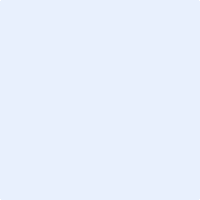 